	Vadovaudamasi Lietuvos Respublikos vietos savivaldos įstatymo 16 straipsnio 2 dalies 26 punktu, Lietuvos Respublikos paramos būstui įsigyti ar išsinuomoti įstatymo 25 straipsnio 2 dalies 2 punktu, Parduodamų Pagėgių savivaldybės būstų ir pagalbinio ūkio paskirties pastatų sąrašu, patvirtintu Pagėgių savivaldybės tarybos 2015 m. rugpjūčio 9 d. sprendimu Nr. T- 156 „Dėl parduodamų Pagėgių savivaldybės būstų ir pagalbinio ūkio paskirties pastatų sąrašo  patvirtinimo“, atsižvelgdama į Fedoro Egorkino 2020 m. rugpjūčio 24 d. prašymą, Pagėgių savivaldybės taryba n u s p r e n d ž i a:	1. Parduoti Fedorui Egorkinui už rinkos kainą 1/8 dalį  pastato − sandėlio, kurio unikalus Nr. 8890-0000-8036, užstatytas plotas – 76,00 kv. m, žymėjimas plane 3I1p, registro Nr. 50/122416, kadastro duomenų fiksavimo data 2013-11-11, inventorinės bylos Nr. 22719/140, esantį adresu: Vytauto g. 12, Pagėgių mieste, pagal vertės nustatymo ataskaitą už 100,00 Eur.	2. Įpareigoti Savivaldybės administracijos Turto ir ūkio skyriaus vedėjo pavaduotoją Laimutę Šegždienę, notariškai įgaliotą Savivaldybės administracijos direktoriaus 2020 m. vasario 20 d. įgaliojimu, pasirašyti pirkimo − pardavimo sutartį.	3. Parduotą 1/8 dalies pastato − sandėlio nurašyti iš Pagėgių savivaldybės administracijos buhalterinės apskaitos.	Šis sprendimas gali būti skundžiamas Regionų apygardos administracinio teismo Klaipėdos rūmams (Galinio Pylimo g. 9, 91230 Klaipėda) Lietuvos Respublikos administracinių bylų teisenos įstatymo nustatyta tvarka per 1 (vieną) mėnesį nuo sprendimo paskelbimo ar įteikimo suinteresuotiems asmenims dienos.Savivaldybės meras				                Vaidas Bendaravičius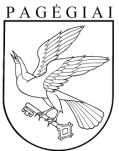 Pagėgių savivaldybės tarybasprendimasdėl 1/8 DALIES PASTATO − SANDĖLIO PARDAVIMO FEDORUI EGORKINUI 2020 m. lapkričio 30 d. Nr. T-241Pagėgiai